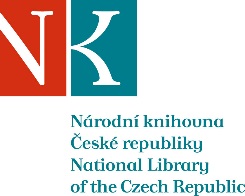 Zpráva ze zahraniční služební cestyJméno a příjmení účastníka cestyAntonín JeřábekPracoviště – dle organizační strukturyOddělení mezinárodních agentur ODZFPracoviště – zařazenívedoucí odděleníDůvod cestyÚčast na 42. zasedání poradního orgánu Mezinárodní agentury ISBN, 22. zasedání poradního orgánu Mezinárodní agentury ISMN, 39. zasedání ředitelů národních center Mezinárodního centra ISSNMísto – městoIstanbulMísto – zeměTureckoDatum (od-do)14.-20.9.2014Podrobný časový harmonogram14.9. , 19.15-22.50: let Praha-Istanbul – ubytování v hotelu Maya15.9., 8.45-16.00: 22. zasedání poradního orgánu Mezinárodní agentury ISMN             17.00-22.00: ISMN dinner 16.9.,  9.00-16.45: 42. zasedání poradního orgánu Mezinárodní agentury ISBN             19.00-22.00: ISBN dinner17.9., 9.00-13.00: pokračování a ukončení 42. zasedání poradního orgánu Mezinárodní agentury ISBN            14.00-21.00: prohlídka Istanbulu s průvodcem a projížďka lodí po Bosporu18.9., 9.00-17.00: zasedání ředitelů národních center Mezinárodního centra ISSN19.9. původně plánované pokračování zasedání ředitelů národních center Mezinárodního centra ISSN – odpadlo, přesunuto na 18.9. 20.9., 16.40-18.15: let Istanbul-PrahaSpolucestující z NK -Finanční zajištěníZ rozpočtu NK ČRCíle cestyRozvoj systémů ISBN, ISMN, ISSN i příbuzných systémů standardního číslování a úloha České republiky v rozvoji provozovaných systémůPlnění cílů cesty (konkrétně)Všechny cíle cesty byly splněny. Osobní účastí na obou zasedáních jsem měl možnost seznámit se s rychlým rozvojem všech tří systémů standardního číslování zavedených v České republice i dalších souvisejících systémů standardního číslování, které dosud u nás dosud zavedeny nejsou, a seznámil jsem delegáty se stavem rozvoje systémů ISMN a ISBN v České republice.Program a další podrobnější informaceISBN:V rámci zasedání byla přednesena zpráva o činnosti předsednictva MA ISBN za uplynulé období, projednána finanční zpráva, poplatky na rok 2015 a provedeny volby 3 členů předsednictva.V části týkající se poradního orgánu byla přednesena zpráva výkonné ředitelky paní Stelly Griffiths o činnosti za uplynulé období, o regionálních zasedáních v Černé Hoře (balkánské země), Jordánsku (arabské země) a v Bogotě (jihoamerické země sdružené v CERLARC). Od února probíhají práce na revizi normy ISO 2108 pro ISBN. V listopadu bude k hlasování předložen návrh pracovní skupiny. Pokračují práce na revizi mezinárodní příručky uživatele systému ISBN, která bude reagovat na změny v normě ISO. Velkým problémem je ukončení vydávání mezinárodního adresáře vydavatelů (PIID). Pro současného vydavatele de Gruytera již není její vydávání výhodné. Mezinárodní agentura ISBN plánuje založení nového adresáře Global Register of Publishers na svých webových stránkách. Diskutována byla nová webová stránka MA ISBN, která se setkala s kladným ohlasem: stránka je mj. přehlednější a umožňuje on-line komunikaci mezi národními agenturami. Je na ní již nové logo systému ISBN. V r. 2015 budou probíhat oslavy 50 let od vzniku myšlenky mezinárodního standardního číslování knih. Další referáty se týkaly rozvoje příbuzných identifikátorů: DOI, ISTC, ISNI, ISMN a ISRC. Součástí zasedání byly prezentace provozu systému ISBN v národních agenturách Polska a Turecka. Příští zasedání bude v září 2015 v Indonésii - společné pro ISBN a ISMN.ISMN:V rámci zasedání se konalo 8. výroční zasedání Internationale ISMN-Agentur e.V., na němž byla podána zpráva o činnosti předsednictva, zpráva pokladníka, uděleno absolutorium předsednictvu a přijat rozpočet i poplatky na léta 2015-2017. Byla revidována metoda propočtu ročních poplatků národních agentur a ty byly převážně zvýšeny.  V části týkající se poradního orgánu byly komentovány výroční zprávy národních agentur ISMN, podána zpráva o úpravách webové stránky Mezinárodní agentury ISMN (zejména s ohledem na mezinárodní adresář hudebních vydavatelů).  Přednesen byl referát o problémech autorského práva v éře digitalizace. Delegáti byli seznámeni s přípravou nové verze německé databáze tištěných hudebnin, která směřuje k automatizované kontrole metadat hudebnin i jejich distribuci. Předneseny byly též referáty o aktuálním stavu příbuzných systémů ISBN a ISRC. ISSN:V části zasedání, kterého měli možnost zúčastnit se i delegáti za ISBN a ISMN (jednání o ISSN bylo zahájeno již 16.9.) byl přednesen strategický plán systému ISSN na léta 2015-2017, zpráva pracovní skupiny o politice přidělování čísel ISSN, plán na zlepšení kvality Registru ISSN, informace o jeho struktuře, statistických datech, elektronických zdrojích v Registru a způsob poloautomatického přidělování čísel ISSN. Své prezentace provozu národních center prezentovali delegáti Brazílie a Turecka.Podrobnější informace budou zveřejněny v článku v časopise „Ikaros“.Přivezené materiályNěkteré prezentace a referáty jsou na webových stránkách isbn@isbn-international.org a ismn@ismn-international.org.Datum předložení zprávy29.9.2014Podpis předkladatele zprávyPodpis nadřízenéhoVloženo na IntranetPřijato v mezinárodním oddělení